TRƯỜNG CAO ĐẲNG Y KHOA HÀ NỘIHỘI ĐỒNG TUYỂN SINH NĂM 2023Mã hồ sơ: .......................CỘNG HÒA XÃ HỘI CHỦ NGHĨA VIỆT NAMĐộc lập – Tự do – Hạnh phúcPHIẾU ĐĂNG KÝ DỰ TUYỂN VÀO GIÁO DỤC NGHỀ NGHIỆP TRÌNH ĐỘ CAO ĐẲNG HỆ CHÍNH QUY NĂM 20231. Họ và tên:  ........................................................................................... Giới tính:...............................2. Ngày, tháng, năm  sinh:...................................................................... Dân tộc:.................................3. Nơi sinh: ................................................................................................................ ....................4. Số CMND/CCCD: ........................................................................ Ngày cấp: ...........................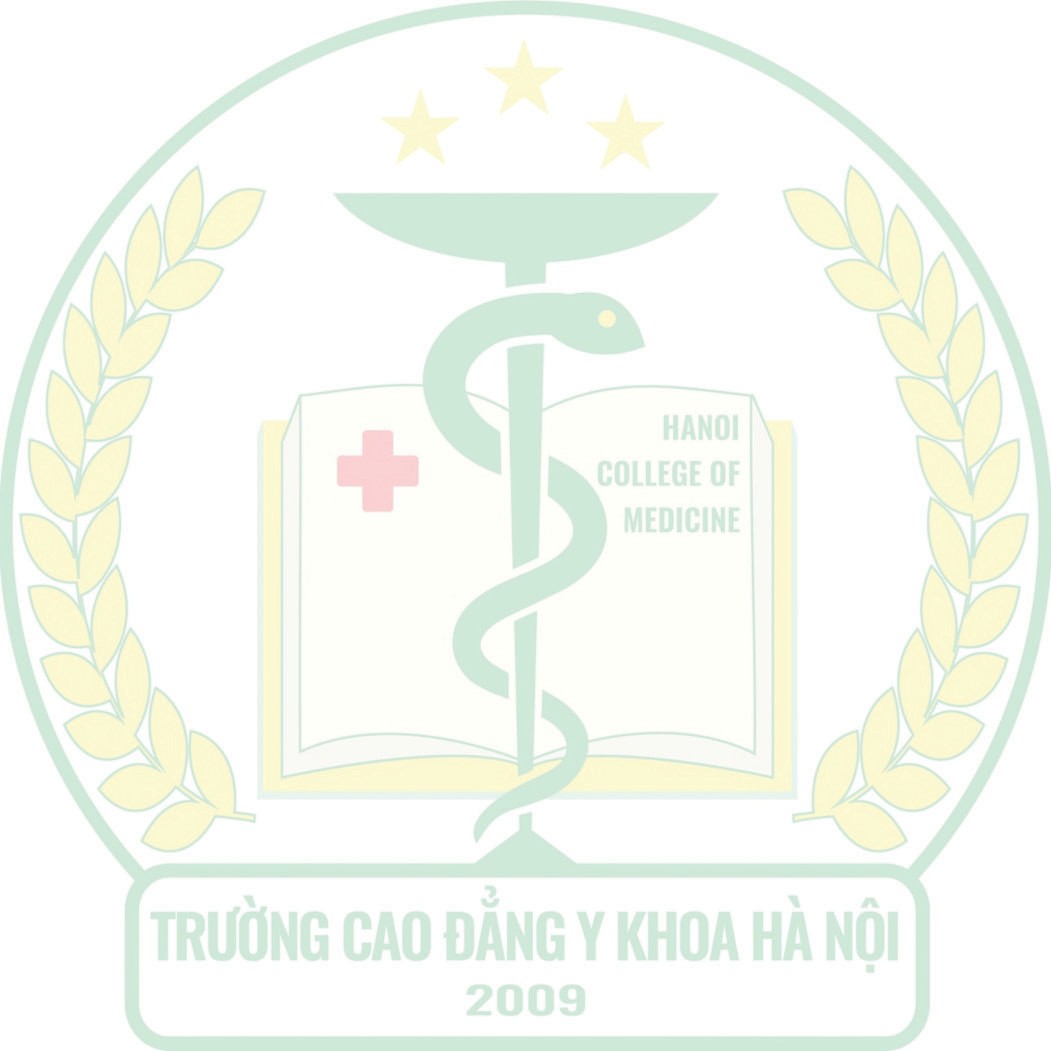 5.  Hộ khẩu  thường trú:..................................................................................................................................................................................................................................................................................................6. Địa chỉ  liên hệ: ..........................................................................................................................................................................................................................................................................................................7. Điện thoại  liên hệ:  ........................................; Email:......................................................................Đối tượng ưu tiên:(nếu thuộc đối tượng ưu tiên nào thì khoanh tròn vào đối tượng đó).Khu vực:	(Trong 3 năm học THPT hoặc tươngđương, học ở khu vực nào lâu hơn thì khoanh tròn vào ký hiệu của khu vực đó).10. Đăng ký dự tuyển ngành: ............................................... Mã ngành: ......................................Kết quả học tập ở bậc THPT:Túi hồ sơ gồm có:Tôi xin cam đoan những thông tin trên là đúng sự thật. Nếu sai tôi xin hoàn toàn chịu trách nhiệm.Hà Nội, ngày......... tháng	năm 2023NGƯỜI TIẾP NHẬN HỒ SƠ	NGƯỜI ĐĂNG KÝBảng tổng hợp các mã ngành trường Cao đẳng Y khoa Hà Nội đang tuyển sinh và đào tạoHọc bạ THPTĐiểm tổng kết cả năm lớp 10Điểm tổng kết cả năm lớp 11Điểm tổng kết Học kỳ I lớp 12Tổng điểmHọc bạ THPTSttNội dungCóKhông1Phiếu đăng ký dự tuyển2Giấy khám sức khỏe của cơ sở y tế đủ thẩm quyền3Bản sao Giấy khai sinh4Bản sao công chứng Bằng tốt nghiệp THPT(hoặc Giấy CNTN tạm thời đối với thí sinh tốt nghiệp THPT năm 2023)5Bản sao công chứng Học bạ THPT6Giấy chứng nhận ưu tiên (nếu có)STTNgành đào tạoMã ngànhBằng cấpThời gianĐối tượng1Điều dưỡng6720301Cao đẳng3 nămTốt nghiệp THPT - tương đương2Dược6720201Cao đẳng3 nămTốt nghiệp THPT - tương đương3KT Xét nghiệm Y học6720602Cao đẳng3 nămTốt nghiệp THPT - tương đương4KT Hình ảnh Y học6720601Cao đẳng3 nămTốt nghiệp THPT - tương đương5KT Phục hồi chức năng6220203Cao đẳng3 nămTốt nghiệp THPT - tương đương6Ngôn ngữ Tiếng Anh6220206Cao đẳng3 nămTốt nghiệp THPT - tương đương7Ngôn ngữ Tiếng Trung Quốc6220209Cao đẳng3 nămTốt nghiệp THPT - tương đương8Ngôn ngữ Tiếng Nhật6220212Cao đẳng3 nămTốt nghiệp THPT - tương đương9Ngôn ngữ tiếng Hàn6220211Cao đẳng3 nămTốt nghiệp THPT - tương đương10Y sĩ chính quy5720101Trung cấp2 nămTốt nghiệp THPT - tương đương11Kỹ thuật viên Răng - Hàm mặtSơ cấp09 thángTốt nghiệp THPT- tương đương12Kỹ thuật phục hình răngSơ cấp09 thángTốt nghiệp THPT- tương đương13Xoa bóp bấm huyệtSơ cấp03 thángTốt nghiệp THCS- tương đương14Điều dưỡng người cao tuổiSơ cấp03 thángTốt nghiệp THCS- tương đương15Chăm sóc daSơ cấp03 thángTốt nghiệp THCS- tương đương16Trang điểm chuyên nghiệpSơ cấp03 thángTốt nghiệp THCS- tương đương17  Tiếng anhSơ cấp03Tốt nghiệp THCS- tương đương18  Tin học văn phòngSơ cấp03Tốt nghiệp THCS- tương đương19  Phục hồi chức năng - YHCT2.5Tốt nghiệp THCS- tương đương20  Xoa bóp bấm huyệt2.5Tốt nghiệp THCS- tương đương21  Chăm sóc trẻ sơ sinh và phụ nữ sau sinh2.5Tốt nghiệp THCS- tương đương